Les MatinÉes de la FÉdÉration de Recherche chimie BalarD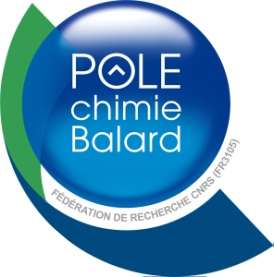 Rencontres 2018 de la Plateforme d’Analyses et de Caractérisation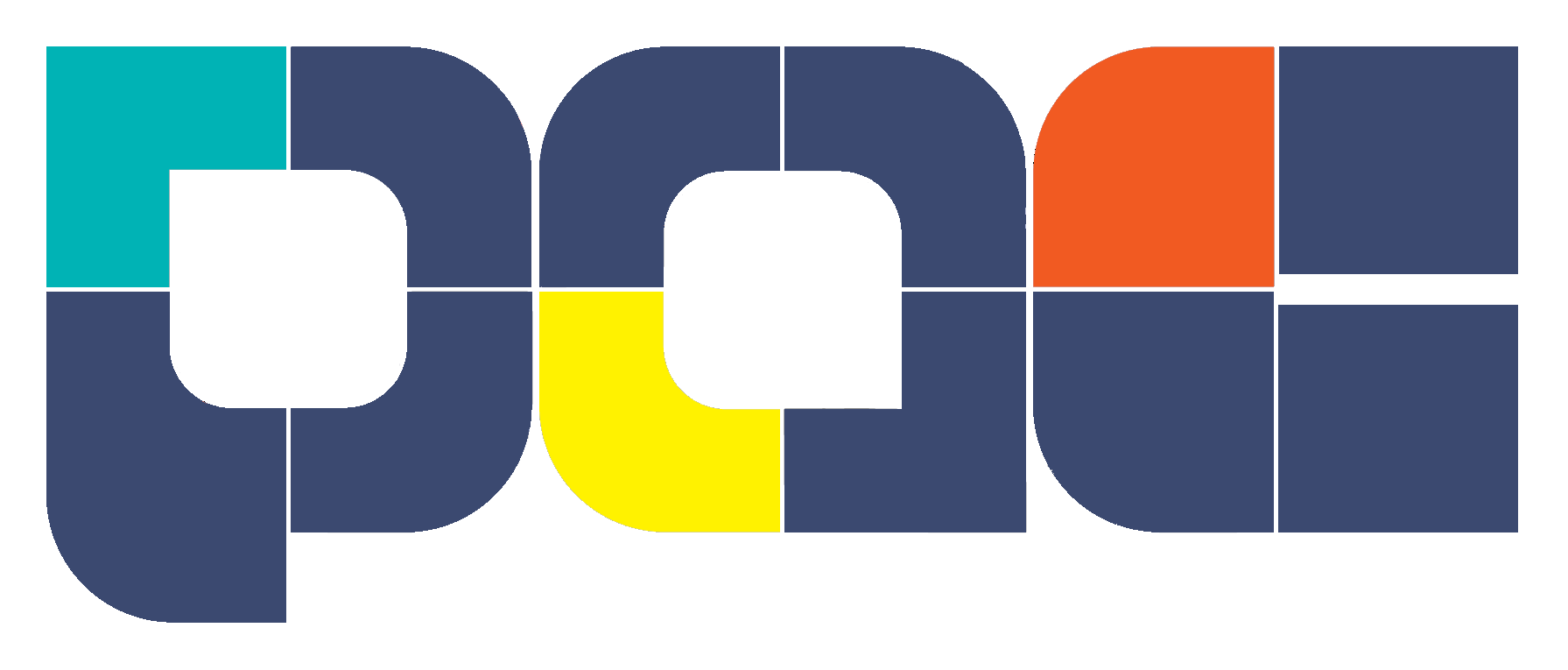 Conjuguer précaution et bénéfices potentiels des nanotechnologies : une approche en termes de "benefit by design"Conférencier : Patrick CHASKIEL, Professeur au CERTOP, Université de Toulouse.Mardi 12 juin 2018 de 10h à 12h  -  Accueil café 9h30.Lieu : IAE amphi Bât. D Campus Triolet, MontpellierPublic invité :- 	Chercheurs, Enseignants-Chercheurs, Doctorants* et post-doctorants, Ingénieurs et Techniciens des laboratoires du Pôle chimie et de la Fédération de Recherche Chimie Balard, et des Etablissements d'Enseignement Supérieur et de Recherche en Région.* la participation au séminaire compte dans l'obtention d'un crédit de l'ED459 Sciences Chimiques.⌂	Contact administratif : valerie.le-toullec@umontpellier.fr⌂	Affiche / programme : voir pièce jointe.⌂	Inscription: https://doodle.com/poll/h97dcknqmpc2rk5a